Konverteringstabel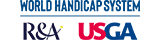 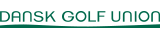 DGU
Odense Golfklub - DGU - Pilebanen
Herrer - 39Course rating™: 60,2 - Slope rating®: 106 - Par: 62
HandicapHandicapHandicapSpillehandicapHandicapHandicapHandicapSpillehandicap+5,0til+4,0+624,9til25,922+3,9til+2,9+526,0til26,923+2,8til+1,9+427,0til28,024+1,8til+0,8+328,1til29,125+0,7til  0,3+229,2til30,126  0,4til  1,3+130,2til31,227  1,4til  2,4031,3til32,328  2,5til  3,5132,4til33,329  3,6til  4,5233,4til34,430  4,6til  5,6334,5til35,431  5,7til  6,7435,5til36,532  6,8til  7,7536,6til37,633  7,8til  8,8637,7til38,634  8,9til  9,9738,7til39,73510,0til10,9839,8til40,83611,0til12,0940,9til41,83712,1til13,11041,9til42,93813,2til14,11143,0til44,03914,2til15,21244,1til45,04015,3til16,31345,1til46,14116,4til17,31446,2til47,24217,4til18,41547,3til48,24318,5til19,51648,3til49,34419,6til20,51749,4til50,44520,6til21,61850,5til51,44621,7til22,71951,5til52,54722,8til23,72052,6til53,64823,8til24,82153,7til54,049